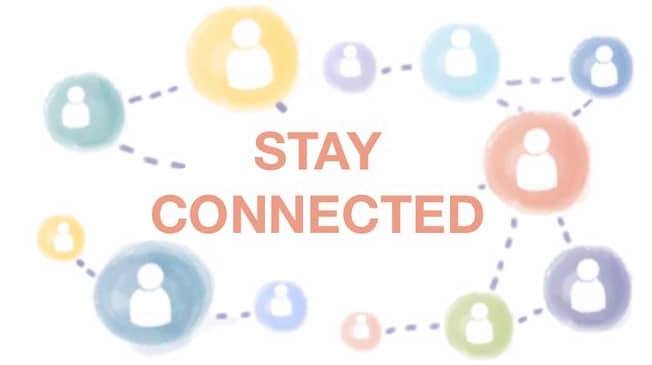 Do you need a helping hand?Are you stuck at home and need a few things from the shop?Worried about what to do and need a friendly chat?Need a prescription collecting from the pharmacy?We Can Help!If you are self isolating due to Covid-19, we can help - just give us a call (between 10am and 3pm) or send us an email and one of our friendly volunteers will help you out:	MCRG Mobile: 	Anglican Church Office: 01453 889004	Baptist Church Office: 01453 886997	Email : minchcrg@gmail.comJoin the TeamIf you would like to join the volunteer team, please get in touch using the above details. Co-ordinated by the Anglican Church, Baptist Church, Minchinhampton Academy and Minchkins.Do you need a helping hand?Are you stuck at home and need a few things from the shop?Worried about what to do and need a friendly chat?Need a prescription collecting from the pharmacy?We Can Help!If you are self isolating due to Covid-19, we can help - just give us a call (between 10am and 3pm) or send us an email and one of our friendly volunteers will help you out:	MCRG Mobile: 	Anglican Church Office: 01453 889004	Baptist Church Office: 01453 886997	Email : minchcrg@gmail.comJoin the TeamIf you would like to join the volunteer team, please get in touch using the above details. Co-ordinated by the Anglican Church, Baptist Church, Minchinhampton Academy and Minchkins.